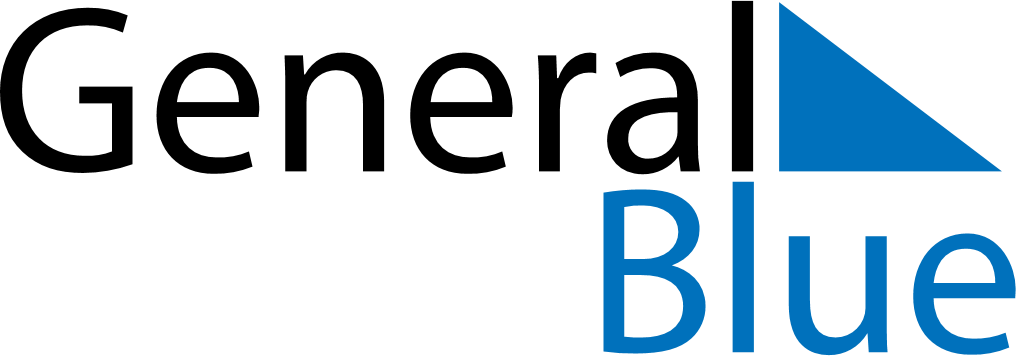 June 2024June 2024June 2024June 2024June 2024June 2024June 2024Ed Damer, River Nile, SudanEd Damer, River Nile, SudanEd Damer, River Nile, SudanEd Damer, River Nile, SudanEd Damer, River Nile, SudanEd Damer, River Nile, SudanEd Damer, River Nile, SudanSundayMondayMondayTuesdayWednesdayThursdayFridaySaturday1Sunrise: 5:08 AMSunset: 6:15 PMDaylight: 13 hours and 6 minutes.23345678Sunrise: 5:08 AMSunset: 6:15 PMDaylight: 13 hours and 7 minutes.Sunrise: 5:08 AMSunset: 6:16 PMDaylight: 13 hours and 7 minutes.Sunrise: 5:08 AMSunset: 6:16 PMDaylight: 13 hours and 7 minutes.Sunrise: 5:08 AMSunset: 6:16 PMDaylight: 13 hours and 7 minutes.Sunrise: 5:08 AMSunset: 6:16 PMDaylight: 13 hours and 8 minutes.Sunrise: 5:08 AMSunset: 6:17 PMDaylight: 13 hours and 8 minutes.Sunrise: 5:08 AMSunset: 6:17 PMDaylight: 13 hours and 8 minutes.Sunrise: 5:08 AMSunset: 6:17 PMDaylight: 13 hours and 9 minutes.910101112131415Sunrise: 5:08 AMSunset: 6:18 PMDaylight: 13 hours and 9 minutes.Sunrise: 5:08 AMSunset: 6:18 PMDaylight: 13 hours and 9 minutes.Sunrise: 5:08 AMSunset: 6:18 PMDaylight: 13 hours and 9 minutes.Sunrise: 5:08 AMSunset: 6:18 PMDaylight: 13 hours and 9 minutes.Sunrise: 5:08 AMSunset: 6:19 PMDaylight: 13 hours and 10 minutes.Sunrise: 5:09 AMSunset: 6:19 PMDaylight: 13 hours and 10 minutes.Sunrise: 5:09 AMSunset: 6:19 PMDaylight: 13 hours and 10 minutes.Sunrise: 5:09 AMSunset: 6:19 PMDaylight: 13 hours and 10 minutes.1617171819202122Sunrise: 5:09 AMSunset: 6:20 PMDaylight: 13 hours and 10 minutes.Sunrise: 5:09 AMSunset: 6:20 PMDaylight: 13 hours and 10 minutes.Sunrise: 5:09 AMSunset: 6:20 PMDaylight: 13 hours and 10 minutes.Sunrise: 5:09 AMSunset: 6:20 PMDaylight: 13 hours and 10 minutes.Sunrise: 5:10 AMSunset: 6:20 PMDaylight: 13 hours and 10 minutes.Sunrise: 5:10 AMSunset: 6:21 PMDaylight: 13 hours and 10 minutes.Sunrise: 5:10 AMSunset: 6:21 PMDaylight: 13 hours and 10 minutes.Sunrise: 5:10 AMSunset: 6:21 PMDaylight: 13 hours and 10 minutes.2324242526272829Sunrise: 5:10 AMSunset: 6:21 PMDaylight: 13 hours and 10 minutes.Sunrise: 5:11 AMSunset: 6:21 PMDaylight: 13 hours and 10 minutes.Sunrise: 5:11 AMSunset: 6:21 PMDaylight: 13 hours and 10 minutes.Sunrise: 5:11 AMSunset: 6:22 PMDaylight: 13 hours and 10 minutes.Sunrise: 5:11 AMSunset: 6:22 PMDaylight: 13 hours and 10 minutes.Sunrise: 5:11 AMSunset: 6:22 PMDaylight: 13 hours and 10 minutes.Sunrise: 5:12 AMSunset: 6:22 PMDaylight: 13 hours and 10 minutes.Sunrise: 5:12 AMSunset: 6:22 PMDaylight: 13 hours and 10 minutes.30Sunrise: 5:12 AMSunset: 6:22 PMDaylight: 13 hours and 10 minutes.